Friendship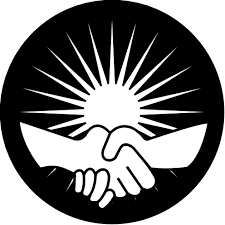 FriendshipFriendshipMarí and Tyler look at the stars through the telescope and talk about their families.After spending time with Marí in the barn what does Tyler think about her? How do you know?Have you ever been forced to spend time with someone you did not know? What happened?Change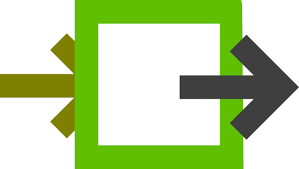 ChangeChangeTyler’s dad hurt his arm, so new workers come to the farm to help. With his dad hurt, Tyler helps the workers adjust the milker on the skittish cows.Has something ever happened in your life that made things very different than what they were before?ThemePlotChange is difficult.Tyler’s mother wants him to meet the girls next door.Friendship can form when you don’t expect it.Marí gets upset when her sisters tell Tyler she was born in Mexico.Acceptance can create new friendships.Tyler finds Marí in the barn and they look at the stars through his telescope.Courage means taking a risk and often doing something that is terrifying.Tyler’s parents talk to him about the risks involving the new workers on the farms.